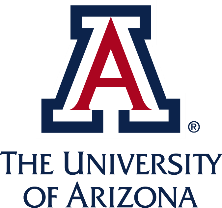 New Academic Program PEER COMPARISONSelect three peers (if possible/applicable) for completing the comparison chart from ABOR-approved institutions, AAU members, and/or other relevant institutions recognized in the field. The comparison programs are not required to have the same degree type and/or title as the proposed UA program. Information for the proposed UA program must be consistent throughout the proposal documents. Minors and Certificates may opt to include only 2 peer comparisons.Additional questions:How does the proposed program align with peer programs? Briefly summarize the similarities between the proposed program and peers, which could include curriculum, overall themes, faculty expertise, intended audience, etc.How does the proposed program stand out or differ from peer programs? Briefly summarize the differences between the proposed program and peers, which could include curriculum, overall themes, faculty expertise, intended audience, etc.How do these differences make this program more applicable to the target student population and/or a better fit for the University of Arizona?  Program name, degree,  and institutionProposed UA ProgramPeer 1Peer 2Peer 3EXAMPLE UA Program(delete this column)Current number of students enrolledProgram Description(Must match description submitted in Curricular Form)Target CareersEmphases? (Yes/No) List, if applicableMinimum # of units required 36Level of Math required
(if applicable)Moderate: College Algebra or higherLevel of Second Language required
(if applicable)4th semester proficiencyPre-Major? (Yes/No) If yes, provide requirements.YesSpecial requirements to declare/gain admission? (i.e. pre-requisites, GPA, application, etc.)Complete pre-major coursework with 2.5 GPA.Submit statement of purpose.Internship, practicum, or applied/experiential requirements? If yes, describe.Yes; students must complete 3-unit internship in final year